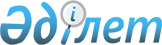 О внесении изменений в приказ Министра образования и науки Республики Казахстан от 19 декабря 2014 года № 532 "Об утверждении Положения о знаке "Алтын белгі"Приказ Министра образования и науки Республики Казахстан от 22 января 2016 года № 62. Зарегистрирован в Министерстве юстиции Республики Казахстан 15 февраля 2016 года № 13066

      ПРИКАЗЫВАЮ:



      1. Внести в приказ Министра образования и науки Республики Казахстан от 19 декабря 2014 года № 532 «Об утверждении Положения о знаке «Алтын белгі» (зарегистрированный в Реестре государственной регистрации нормативных правовых актов под № 10115, опубликованный в Информационно-правовой системе «Әділет» 29 января 2015 года) следующие изменения: 



      преамбулу изложить в следующей редакции:

      «В соответствии с подпунктом 8-3) статьи 5 Закона Республики Казахстан от 27 июля 2007 года «Об образовании» ПРИКАЗЫВАЮ:»;



      в Положении о знаке «Алтын белгі», утвержденном указанным приказом:



      пункт 1 изложить в следующей редакции:

      «1. Настоящее Положение разработано в соответствии с подпунктом 8-3) статьи 5 Закона Республики Казахстан от 27 июля 2007 года «Об образовании» (далее - Закон).».



      2. Департаменту дошкольного и среднего образования, информационных технологий (Жонтаева Ж.А.) в установленном законодательством порядке обеспечить:

      1) государственную регистрацию настоящего приказа в Министерстве юстиции Республики Казахстан;

      2) в течение десяти календарных дней после государственной регистрации настоящего приказа в Министерстве юстиции Республики Казахстан направление на официальное опубликование в средствах массовой информации и информационно-правовой системе «Әділет», а также в Республиканское государственное предприятие на праве хозяйственного ведения «Республиканский центр правовой информации Министерства юстиции Республики Казахстан» для размещения в Эталонном контрольном банке нормативных правовых актов Республики Казахстан;

      3) размещение настоящего приказа на Интернет-ресурсе Министерства образования и науки Республики Казахстан;

      4) в течении десяти рабочих дней после государственной регистрации настоящего приказа в Министерстве юстиции Республики Казахстан представление в Юридический департамент Министерства образования и науки Республики Казахстан сведений об исполнении мероприятий, предусмотренных подпунктами 1), 2) и 3) пункта 2 настоящего приказа.



      3. Контроль за исполнением настоящего приказа возложить на вице-министра образования и науки Имангалиева Е.Н.



      4. Настоящий приказ вводится в действие по истечении десяти календарных дней после дня его первого официального опубликования.       Министр образования

      и науки Республики Казахстан               А. Саринжипов
					© 2012. РГП на ПХВ «Институт законодательства и правовой информации Республики Казахстан» Министерства юстиции Республики Казахстан
				